Stakesby Primary Academy 			Design Technology Disciplinary Progression of Skills                    Commitment   Kindness   Excellence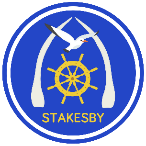 Year GroupDesignMakeEvaluateFood and NutritionMaterials/ StructuresMechanismsEYFSI can select appropriate resources.I can use gestures, talking and arrangements of materials and components to show design.I can use contexts set by the teacher and myself.  I can use vocabulary plan, make, evaluate.  I can construct with a purpose, using a variety of resources. I can use simple tools and techniques.I can build / construct with a wide range of objects. I can select tools and techniques to shape, assemble and join.I can replicate structures with materials / components. I can record experiences by drawing, writing, voice recording. I can practise some appropriate safety measures independently. I can talk about how things work. I can describe what worked well/ not so well when making my design.I can suggest ways to improve my work. I can practise stirring, mixing, pouring, blending. I can discuss how to make an activity safe and hygienic. I can begin to build structures with a range of materials inside and out. I can (with support), begin to incorporate simple moving parts into models.  E.g. use split pins to make body parts move.I can show an interest in technological toys. Year 1I can create my own ideas.I can explain what my product is for, and how it will work.I can use pictures and words to plan, begin to use models. I can design a product for themselves, following design criteria.I can research similar existing products.I can explain what I am making and consider what I need to do next.I can select tools/equipment to cut, shape, join, finish and explain choices.I can measure, mark out, cut and shape, with support. I can choose suitable materials and explain choices.I can work in a safe and hygienic manner.I can talk about my work, linking it to what I was asked to do. I can talk about existing products considering: use, materials, how they work, audience, where they might be used.I can talk about existing products, and say what is and isn’t good. I can talk about things that other people have made.I can begin to talk about what could make product better.I can describe food textures.I can wash hands and clean surfaces.I can think of interesting ways to decorate food.I can cut, peel and grate safely, with support.I can create a healthy smoothie. I can begin to measure and join materials, with some support. I can suggest ways to make material/product stronger.I can design and make a city building. I can begin to use levers or slides.I can make a toy that moves. Year 2I can explain what I want to do and describe how I might do it.I can explain purpose of product, how it will work and how it will be suitable for the user. I can describe design using pictures, words, models, diagrams and begin to use ICT.I can design products for myself and others following design criteria. I can choose best tools and materials, and explain my choices. I can use knowledge of existing products to produce ideas.I can explain what I am making and why it fits the purpose.  I can make suggestions as to what I need to do next. I can join materials/ components together in different ways. I can measure, mark out, cut and shape materials and components, with support. I can describe which tools I am using and why.  I can choose suitable materials and explain choices depending on characteristics. I can use finishing techniques to make product look good. I can work safely and hygienically.I can describe what went well, thinking about the design criteria. I can talk about existing products considering: use, materials, how they work, audience, where they might be used; express personal opinion. I can evaluate how good existing products are. I can talk about what they would do differently if I were to do it again and why.I can describe properties of ingredients.I can cut, peel and grate with increasing confidence.I can create a seasonal fruit dessert. I can measure materials.  I can join materials in different ways.I can use joining, rolling or folding to make it stronger. I can use own ideas to try to make product stronger.I can make a bus that moves. I can, with some independence, explore and use winding mechanisms.I can use levers or slides. I can begin to understand how to use wheels and axles.I can use scissors safely. I can make a bus that moves. Year 3I can begin to research others’ needs. I can show design meets a range of requirements. I can follow a given design criteria. I can have at least one idea about how to create product. I can create a plan which shows order, equipment and tools. I can describe design using an accurately labelled sketch and words.I can explain how product will work. I can select suitable tools/ equipment, explain choices; begin to use them accurately. I can select appropriate materials, fit for purpose. I can work through a plan in order. I can consider how good product will be.I can begin to measure, mark out, cut and shape materials/ components with some accuracy. I can begin to assemble, join and combine materials and components with some accuracy.I can begin to apply a range of finishing techniques with some accuracy.I can look at design criteria while designing and making.I can use design criteria to evaluate finished product.I can say what I would change to make design better.I can begin to evaluate existing products, considering: how well they have been made, materials, whether they work, how they have been made, fit for purpose. I can carefully select ingredients. I can use equipment safely. I can make a product look attractive. I can think about how to grow plants to use in cooking.I can begin to prepare and cook some dishes safely and hygienically. I can grow in confidence using some of the following techniques: peeling, chopping, slicing, grating, mixing, spreading, kneading and baking.I can use appropriate materials. I can work accurately to make cuts and holes. I can join materials.I can begin to make strong structures.I can select appropriate tools / techniques.I can alter a product after checking in order to improve it. I can begin to try new/different ideas.I can use simple lever and linkages to create movement.Year 4I can use research for design ideas. I can show how a design meets a range of requirements and is fit for purpose. I can begin to create own design criteria.I can have at least one idea about how to create product and suggest improvements for design. I can produce a plan and explain it to others.I can say how realistic plan is. I can include annotated sketches.I can make and explain design decisions considering availability of resources.  I can make a prototype. I can begin to use computers to show design.I can select suitable tools and equipment, explain choices in relation to required techniques and use accurately.I can select appropriate materials, fit for purpose; explain choices. I can work through plans in order. I can realise if product is going to be good quality. I can measure, mark out, cut and shape materials/components with some accuracy. I can assemble, join and combine materials and components with some accuracy.I can apply a range of finishing techniques with some accuracy. I can refer to design criteria while designing and making. I can use criteria to evaluate product.I can begin to explain how I could improve my original design.I can evaluate existing products, considering: how well they’ve been made, materials, whether they work, how they have been made, fit for purpose.I can think about presenting product in interesting/ attractive ways. I can use some of the following techniques: peeling, chopping, slicing, grating, mixing, spreading, kneading and baking.I can measure carefully to avoid mistakes.I can attempt to make product strong.I can continue working on product even if original didn’t work.I can make a strong, stiff structure.I can select most appropriate tools/ techniques. I can explain alterations to product after checking it. I can grow in confidence about trying new / different ideas. I can use levers and linkages to create movement.I can use pneumatics to create movement.Year 5I can use the internet and questionnaires for research and design ideas.I can take a user’s view into account when designing. I can begin to consider needs/wants of individuals/groups when designing and ensure product is fit for purpose. I can create my own design criteria. I can create a range of ideas. I can produce a logical, realistic plan and explain it to others. I can use cross-sectional planning and annotated sketches.I can make design decisions considering time and resources.I can model and refine design ideas by making prototypes and using pattern pieces. I can use computer-aided designs.I can use selected tools/equipment with good level of precision. I can produce suitable lists of tools, equipment/materials needed. I can select appropriate materials, fit for purpose; explain choices, considering functionality.I can create and follow detailed step-by-step plan.I can (usually) accurately measure, mark out, cut and shape materials/components. I can (usually) accurately assemble, join and combine materials/ components. I can (usually) accurately apply a range of finishing techniques. I can use techniques that involve a small number of steps. I can evaluate quality of design while designing and making. I can evaluate ideas and finished product against specification, considering purpose and appearance. I can test and evaluate final product. I can evaluate and discuss existing products, considering: how well they’ve been made, materials, whether they work, how they have been made, fit for purpose. I can begin to evaluate how much products cost.I can research how sustainable materials are.I can present product well - interesting, attractive, fit for purpose.I can prepare and cook some savoury dishes safely and hygienically including, where appropriate, use of heat source. I can use range of techniques such as peeling, chopping, slicing, grating, mixing, spreading, kneading and baking.I can select materials carefully, considering intended use of product and appearance. I can measure accurately enough to ensure precision. I can ensure product is strong and fit for purpose.I can begin to reinforce and strengthen a 3D frame.I can refine product after testing.I can grow in confidence about trying new / different ideas. I can use cams, pulleys or gears to create movement.Year 6I can draw on market research to inform design. I can use research of user’s individual needs, wants and requirements for design.I can identify features of design that will appeal to the intended user. I can create own design criteria and specification. I can come up with innovative design ideas. I can follow and refine a logical plan. I can use annotated sketches, cross-sectional planning and diagrams.I can make design decisions, considering, resources and cost. I can clearly explain how parts of design will work, and how they are fit for purpose. I can independently model and refine design ideas by making prototypes and using pattern pieces. I can use computer-aided designs.I can use selected tools and equipment precisely. I can produce suitable lists of tools, equipment, materials needed, considering constraints. I can create, follow, and adapt detailed step-by-step plans. I can accurately measure, mark out, cut and shape materials/ components. I can accurately assemble, join and combine materials/ components. I can accurately apply a range of finishing techniques.I can use techniques that involve a number of steps.I can be resourceful with practical problems.I can evaluate quality of design while designing and making; is it fit for purpose? I can keep checking design is the best it can be. I can evaluate ideas and finished product against specification, stating if it’s fit for purpose. I can test and evaluate final product; explain what would improve it and the effect different resources may have had. I can, thorough evaluations of existing products, consider: how well they’ve been made, materials, whether they work, how they’ve been made, are they fit for purpose? I can evaluate how much products cost to make and how innovative they are.I can give opinions on some key inventors/designers/ engineers/ chefs/ manufacturers.I can understand a recipe can be adapted by adding / substituting ingredients. I can adapt recipes to change appearance, taste, texture or aroma. I can prepare and cook a variety of savoury dishes safely and hygienically including, where appropriate, the use of heat source. I can use a range of techniques confidently such as peeling, chopping, slicing, grating, mixing, spreading, kneading and baking.I can select materials carefully, considering intended use of the product, the aesthetics and functionality.I can reinforce and strengthen a 3D frame.I can refine product after testing, considering aesthetics, functionality and purpose Incorporate hydraulics and pneumatics. I can be confident to try new / different ideas. I can use cams, pulleys and gears to create movement.